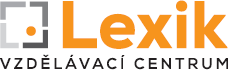 POZOR – PO POTVRZENÍ KVĚTNOVÉ PŘEDNÁŠKY ZMĚNIT NA I WEBU!info@lexik.czwww.lexik.cz	ver. 7. 1. 2021Kurz Asistent pedagogaPřednáška pedagogikaPřednáška psychologieOdevzdáníseminární práce21. 1. 2023 - 8. 4. 202318. února 202312. února 202325. dubna 20236. 5. 2023 – 22. 7. 202327. května 202322. května 2022?8. srpna 202312. 8. 2023 – 28. 10. 202323. září 202317. září 202314. listopadu 202318. 11. 2023 – 3. 2. 202413. ledna 20247. ledna 202420. února 2024